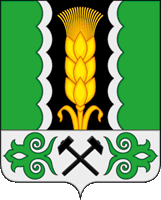 Российская ФедерацияРеспублика ХакасияАлтайский районАдминистрация Аршановского сельсоветаПОСТАНОВЛЕНИЕс. Аршаново07.12.2022 г.	№ 127      На основании Федерального закона от 06.10.2003 №131-ФЗ "Об общих принципах организации местного самоуправления в Российской Федерации", Федерального закона от 31.07.2020 №248-ФЗ "О государственном контроле (надзоре) и муниципальном контроле в Российской Федерации", Постановления Правительства РФ от 25.06.2021 № 990 "Об утверждении Правил разработки и утверждения контрольными (надзорными) органами программы профилактики рисков причинения вреда (ущерба) охраняемым законом ценностям", ст.9 Устава муниципального образования Аршановский сельсовет, администрация Аршановского сельсоветаПОСТАНОВЛЯЕТ:       1. Утвердить Программу профилактики рисков причинения вреда (ущерба) охраняемым законом ценностям при осуществлении муниципального жилищного контроля на 2023 год согласно Приложению.      2. Настоящее постановление вступает в силу после его официального опубликования (обнародования), но не ранее 01.01.2023г.
Глава Аршановского сельсовета                                                              Л.Н. СыргашевПриложениек постановлению администрацииАршановского сельсовета                                                                                                             от 07.12.2022 № 127Программапрофилактики рисков причинения вреда (ущерба) охраняемым законом ценностям по муниципальному жилищному контролюна 2023 год1. Общие положения.1.Настоящая программа профилактики рисков причинения вреда (ущерба) охраняемым законом ценностям по муниципальному жилищному контролю на 2022 год (далее – Программа) разработана в соответствии со статьей 44 Федерального закона от 31 июля 2021 года № 248-ФЗ «О государственном контроле (надзоре) и муниципальном контроле в Российской Федерации», постановлением Правительства Российской Федерации от 25 июня 2021 года № 990 «Об утверждении Правил разработки и утверждения контрольными (надзорными) органами программы профилактики рисков причинения вреда (ущерба) охраняемым законом ценностям» и предусматривает комплекс мероприятий по профилактике рисков причинения вреда (ущерба) охраняемым законом ценностям при осуществлении муниципального жилищного контроля.2.Программа реализуется администрацией Аршановского сельсовета.II. Анализ текущего состояния осуществления вида контроля, описание текущего уровня развития профилактической деятельности контрольного (надзорного) органа, характеристика проблем, на решение которых направлена Программа.1.Программа направлена на предупреждение нарушений юридическими лицами, индивидуальными предпринимателями и гражданами (далее – контролируемые лица) обязательных требований жилищного законодательства и снижения рисков причинения вреда (ущерба) охраняемым законом ценностям, разъяснения контролируемым лицам обязательных требований жилищного законодательства в отношении объектов жилищных отношений.2.Проведение профилактических мероприятий, направленных на соблюдение контролируемыми лицами обязательных требований жилищного законодательства, на побуждение контролируемых лиц к добросовестности, повышению ответственности контролируемых лиц, снижению количества выявляемых нарушений обязательных требований.3.В 2021 году контрольные мероприятия не проводились.III. Цели и задачи реализации Программы1. Основными целями Программы профилактики являются:1.1. Стимулирование добросовестного соблюдения обязательных требований всеми контролируемыми лицами;1.2. Устранение условий, причин и факторов, способных привести к нарушениям обязательных требований и (или) причинению вреда (ущерба) охраняемым законом ценностям;1.3. Создание условий для доведения обязательных требований до контролируемых лиц, повышение информированности о способах их соблюдения.2. Проведение профилактических мероприятий Программы направлено на решение следующих задач:2.2. Выявление причин, факторов и условий, способствующих нарушению обязательных требований законодательства, определение способов устранения или снижения рисков их возникновения;2.3. Оценка состояния подконтрольной среды и установление зависимости видов, форм и интенсивности профилактических мероприятий от особенностей конкретных контролируемых лиц, и проведение профилактических мероприятий с учетом данных факторов;2.4. Формирование единого понимания обязательных требований законодательства у всех участников контрольной деятельности.IV. Перечень профилактических мероприятий, сроки (периодичность) их проведения5. Показатели результативности и эффективности ПрограммыОб утверждении Программы профилактики рисков причинения вреда (ущерба) охраняемым законом ценностям при осуществлении муниципального жилищного контроля на 2023 год№МероприятиеСроки проведенияОтветственныйисполнитель1.Актуализация и размещение на официальном сайте администрации Аршановского сельсовета в сети «Интернет» перечня нормативных правовых актов или их отдельных частей, содержащих требования законодательства, оценка соблюдения которых является предметом муниципального жилищного контроля, а также текстов соответствующих нормативных правовых актов.В течении годаДолжностное лицо, уполномоченное на организацию и осуществлениемуниципального жилищного контроля2.Консультирование контролируемых лиц и их представителей по вопросам, связанным с организацией и осуществлением муниципального жилищного контроля:1) порядок проведения контрольных мероприятий;2) порядок осуществления профилактических мероприятий;3) порядок принятия решений по итогам контрольных мероприятий;4) порядок обжалования решений .В течении года в форме устных и письменных разъясненийДолжностное лицо, уполномоченное на организацию и осуществлениемуниципального жилищного контроля3.Выдача контролируемому лицу предостережения о недопустимости нарушений обязательных требований при осуществлении деятельностиПо мере поступления информации о готовящихся нарушениях или признаках нарушений обязательных требованийДолжностное лицо, уполномоченное на организацию и осуществлениемуниципального жилищного контроля№ п/пКлючевые показателиЦелевые значения1Полнота информации, размещенной на официальном сайте администрации Аршановского сельсовета в сети «Интернет»100 %2Доля контролируемых лиц, удовлетворенных консультированием в общем количестве контролируемых лиц, обратившихся за консультацией100 %3Исполнение контролируемыми лицами предостережений, о недопустимости нарушения обязательных требований, установленных муниципальными правовыми актами100 %